АССОЦИАЦИЯ ОБЪЕДИНЕНИЙ И ОРГАНИЗАЦИЙ «НАСДОБР»«Утверждено»на заседании Президиума и Общем собрании членов НАСДОБР23 июня 2016 года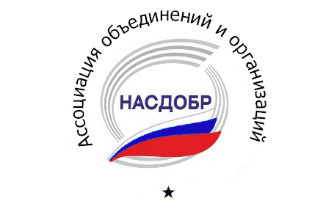 ПОРЯДОКАККРЕДИТАЦИИ ЭКСПЕРТОВ В ОБЛАСТИ РЕАЛИЗАЦИИ ПРОГРАММ ВЫСШЕГО ОБРАЗОВАНИЯ, ПРИВЛЕКАЕМЫХ ДЛЯ ПРОВЕДЕНИЯ АККРЕДИТАЦИОННОЙ ЭКСПЕРТИЗЫ,В ТОМ ЧИСЛЕ ПОРЯДОК ВЕДЕНИЯ РЕЕСТРА ЭКСПЕРТОВ1. Настоящий порядок определяет правила аккредитации экспертов, привлекаемых для проведения аккредитационной экспертизы организаций, осуществляющих образовательную деятельность в области высшего образования (далее - аккредитация), включая установление полномочий физического лица в качестве эксперта, прекращение полномочий эксперта, а также определяет правила ведения реестра экспертов, привлекаемых для проведения аккредитационной экспертизы.2. Аккредитация осуществляется Ассоциацией объединений и организаций «НАСДОБР» (далее – НАСДОБР).3. Аккредитация проводится в целях установления полномочий физического лица в качестве эксперта в соответствии с квалификационными требованиями (требованиями), установленными локальными актами НАСДОБР.4. Полномочия физического лица в качестве эксперта устанавливаются сроком на 3 года.5. В целях проведения аккредитации экспертов исполнительный орган НАСДОБР создает аккредитационную комиссию (далее - комиссия), утверждает положение о комиссии и ее состав.6. Для установления полномочий физического лица в качестве эксперта претендент на установление полномочий эксперта (далее - претендент) представляет в исполнительный орган НАСДОБР заявление и прилагаемые к нему документы.Заявление и прилагаемые к нему документы представляются претендентом одним из следующих способов:а) на бумажном носителе - лично претендентом или заказным почтовым отправлением с описью вложения и уведомлением о вручении, либо через представителя, действующего на основании доверенности, выданной и оформленной в соответствии с законодательством Российской Федерации;б) в форме электронного документа, подписанного электронной подписью, - через информационно-телекоммуникационные сети, в том числе сеть "Интернет".7. В заявлении об установлении полномочий физического лица в качестве эксперта указываются следующие сведения о претенденте:а) фамилия, имя, отчество (последнее - при наличии);б) реквизиты документа, удостоверяющего личность;в) контактная информация (место жительства (место пребывания), телефон);г) уровень образования, наименование организации, выдавшей документ о высшем образовании и о квалификации, наименование специальности, направления подготовки, наименование присвоенной квалификации;д) ученая степень, званиее) место работы (полное наименование и местонахождение работодателя), занимаемая должность;ж) стаж (опыт) работы в сфере образования;з) уровень образования, укрупненная группа профессий, специальностей и направлений подготовки (для профессионального образования), в отношении которой претендент подает заявление на проведение аккредитационной экспертизы в организациях, осуществляющих образовательную деятельность;и) идентификационный номер налогоплательщика и (или) страховой номер индивидуального лицевого счета в системе обязательного пенсионного страхования;к) форма допуска к сведениям, составляющим государственную тайну (при привлечении к аккредитационной экспертизе образовательных программ, содержащих сведения, составляющие государственную тайну (при наличии));л) согласие на обработку персональных данных в соответствии с законодательством Российской Федерации.8. К заявлению об установлении полномочий физического лица в качестве эксперта прилагаются следующие документы:а) копия документа, удостоверяющего личность;б) копии документов, подтверждающих соответствие полученного образования, ученой степени и звания,  стажа работы (документов об образовании и о квалификации, трудовой книжки, трудовых договоров, договоров о выполнении претендентом работ (услуг) по заявленным видам деятельности за последние 3 года);в) рекомендация от руководителя организации по последнему месту основной работы претендента в сфере образования;г) опись представленных документов.9. Претендент может также приложить к заявлению иные документы, в том числе рекомендации от объединения юридических лиц, работодателей и их объединений, общественных объединений, осуществляющих деятельность в сфере образования.10. Исполнительный орган НАСДОБР не вправе требовать от претендента представления документов, не предусмотренных настоящим порядком.11. В случае правильного заполнения претендентом заявления, наличия полного комплекта прилагаемых к нему документов исполнительный орган НАСДОБР допускает претендента к оценке соответствия квалификационным требованиям (требованиям) для установления полномочий физического лица в качестве эксперта.12. Оценка соответствия претендента квалификационным требованиям проводится комиссией в два этапа.На первом этапе комиссия рассматривает документы, представленные претендентом, и принимает решение о допуске претендента ко второму этапу проведения квалификационного экзамена либо об отказе в допуске ко второму этапу.На втором этапе комиссией проводится квалификационный экзамен в устной и письменной форме.13. На основании документов, представленных претендентом, и результатов квалификационного экзамена претендента, комиссия принимает решение об установлении полномочий физического лица в качестве эксперта по проведению аккредитационной экспертизы (с указанием уровня образования, укрупненной группы профессий, специальностей и направлений подготовки (для профессионального образования)) либо об отказе в установлении полномочий физического лица в качестве эксперта по проведению аккредитационной экспертизы.14. Основаниями для отказа в установлении полномочий физического лица в качестве эксперта являются:а) несоответствие претендента установленным квалификационным требованиям;б) выявление недостоверной информации в заявлении претендента и (или) прилагаемых к нему документах;в) наличие решения исполнительного органа НАСДОБР о прекращении полномочий физического лица в качестве эксперта по основаниям, указанным в подпункте 18 настоящего порядка, принятого в течение предшествующих трех лет до подачи заявления.15. Повторное рассмотрение вопроса об установлении полномочий физического лица в качестве эксперта проводится по заявлению претендента не ранее чем через один год после отказа в установлении полномочий физического лица в качестве эксперта.16. Эксперт, который в период действия своих полномочий перестал соответствовать установленным требованиям, обязан уведомить об этом аккредитационный орган в течение 10 рабочих дней.17. Эксперт обязан уведомлять с указанием причины и приложением копий соответствующих документов аккредитационный орган об изменениях сведений, представленных экспертом в аккредитационный орган при прохождении процедуры установления полномочий физического лица в качестве эксперта, не позднее 10 рабочих дней со дня возникновения таких изменений.18. Комиссия принимает решение о прекращении полномочий эксперта в следующих случаях:а) неисполнение без уважительной причины экспертом обязанностей, установленных заключенным с ним гражданско-правовым договором о проведении аккредитационной экспертизы;б) нарушение экспертом прав и законных интересов организации, осуществляющей образовательную деятельность, допущенное при проведении аккредитационной экспертизы, установленное в ходе проверки поступившей в исполнительный орган НАСДОБР информации;в) невыполнение экспертом требований, предусмотренных нормативными правовыми актами, регламентирующими процедуру проведения аккредитации;г) указание экспертом недостоверных сведений в документах, представленных в исполнительный орган НАСДОБР;д) представление экспертом заявления о прекращении полномочий эксперта;19. В соответствии с решением комиссии исполнительный орган НАСДОБР не позднее 30 рабочих дней со дня приема заявления издает распорядительный акт об установлении полномочий физического лица в качестве эксперта или об отказе в установлении полномочий физического лица в качестве эксперта.Распорядительный акт исполнительного органа НАСДОБР о прекращении полномочий эксперта издается в течение трех рабочих дней со дня принятия комиссией соответствующего решения.20. Реестр экспертов, привлекаемых для проведения аккредитационной экспертизы (далее - реестр), ведется исполнительным органом НАСДОБР на электронных носителях на русском языке путем внесения в реестр реестровых записей.21. Реестр состоит из двух разделов:сведения об экспертах, являющиеся открытыми и общедоступными для ознакомления с ними физических и юридических лиц на официальном сайте НАСДОБР в сети "Интернет" (далее - открытая часть реестра);сведения об экспертах, являющиеся закрытыми для ознакомления с ними физических и юридических лиц и являющиеся доступными для определенного НАСДОБР круга лиц (далее - закрытая часть реестра).22. Открытая часть реестра содержит следующие сведенияа) фамилия, имя, отчество (последнее - при наличии);б) дата и номер распорядительного акта аккредитационного органа об установлении полномочий физического лица в качестве эксперта;в) срок действия аккредитации эксперта;г) уровень образования, укрупненная группа профессий, специальностей и направлений подготовки (для профессионального образования), в отношении которых эксперту установлены полномочия для проведения аккредитационной экспертизы;д) сведения о прекращении полномочий эксперта.23. Закрытая часть реестра содержит следующие сведения:а) наименование субъекта Российской Федерации, в котором зарегистрирован по месту жительства или месту пребывания эксперт;б) номер телефона, а также номер факса и адрес электронной почты (при наличии);в) наличие формы допуска к сведениям, составляющим государственную тайну;г) текущее место работы, занимаемая должность;д) сведения о проведенных экспертом аккредитационных экспертизах (при наличии), заполняемые по форме, устанавливаемой аккредитационным органом.24. Основанием для включения сведений в реестр является распорядительный акт исполнительного орган НАСДОБР об установлении полномочий физического лица в качестве эксперта или о прекращении полномочий эксперта.Сведения, указанные в пунктах 22 и 23 настоящего порядка, вносятся в реестр в течение трех рабочих дней со дня издания распорядительного акта исполнительным органом НАСДОБР об установлении полномочий физического лица в качестве эксперта или о прекращении полномочий эксперта.25. Включение сведений в реестр осуществляется с учетом требований законодательства Российской Федерации о персональных данных.26. Сведения и документы об экспертах, представленные в исполнительный орган НАСДОБР в письменном или электронном виде, хранятся в соответствии с законодательством Российской Федерации об архивном деле.27. Исполнительный орган НАСДОБР обеспечивает полноту, достоверность и актуальность вносимых в реестр сведений.28. Исполнительный орган НАСДОБР назначает лиц, ответственных за внесение и хранение сведений в реестр.29. При хранении и обработке информации, содержащейся в реестре, осуществляется принятие необходимых мер по защите указанной информации от повреждения или утраты, предусмотренных нормативными правовыми актами Российской Федерации в области защиты информации.30. Доступ к информации, содержащейся в реестре, в целях ее изменения осуществляется с учетом установленных законодательством Российской Федерации требований к обеспечению защиты информации, ограничений по использованию информации и при условии применения программно-технических средств, позволяющих идентифицировать лицо, осуществляющее доступ к информации.